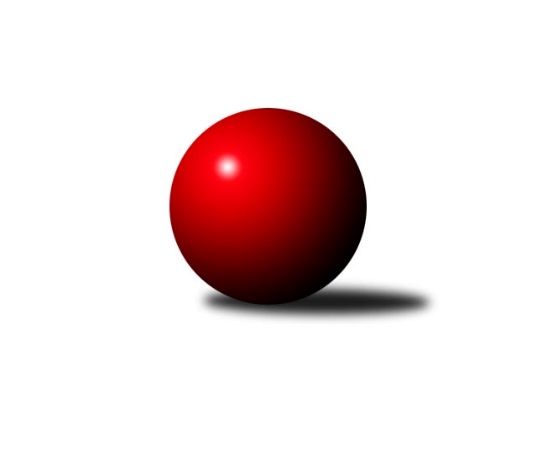 Č.8Ročník 2014/2015	8.11.2014Nejlepšího výkonu v tomto kole: 2601 dosáhlo družstvo: TJ Kovohutě Břidličná ˝A˝Krajský přebor OL  2014/2015Výsledky 8. kolaSouhrnný přehled výsledků:KK PEPINO Bruntál	- TJ Tatran Litovel	7:1	2269:2148	10.0:2.0	8.11.TJ Sokol Mohelnice	- TJ Kovohutě Břidličná ˝A˝	2:6	2580:2601	7.0:5.0	8.11.KK Zábřeh  ˝C˝	- SKK Jeseník ˝B˝	5.5:2.5	2476:2428	6.0:6.0	8.11.KKŽ Šternberk ˝A˝	- TJ Kovohutě Břidličná ˝B˝	7:1	2428:2284	10.0:2.0	8.11.TJ Horní Benešov ˝C˝	- KK Šumperk ˝B˝	6:2	2489:2395	6.0:6.0	8.11.KK Jiskra Rýmařov ˝B˝	- TJ Horní Benešov ˝D˝	4.5:3.5	2429:2399	3.5:8.5	8.11.Tabulka družstev:	1.	TJ Kovohutě Břidličná ˝B˝	8	6	0	2	41.5 : 22.5 	60.0 : 36.0 	 2437	12	2.	TJ Kovohutě Břidličná ˝A˝	8	6	0	2	41.5 : 22.5 	51.5 : 44.5 	 2518	12	3.	KK Šumperk ˝B˝	8	6	0	2	40.0 : 24.0 	53.5 : 42.5 	 2459	12	4.	TJ Sokol Mohelnice	8	5	1	2	35.5 : 28.5 	54.0 : 42.0 	 2516	11	5.	KK Zábřeh  ˝C˝	8	4	2	2	35.0 : 29.0 	48.0 : 48.0 	 2484	10	6.	KK PEPINO Bruntál	8	4	0	4	34.0 : 30.0 	48.0 : 48.0 	 2353	8	7.	KKŽ Šternberk ˝A˝	8	4	0	4	30.0 : 34.0 	49.5 : 46.5 	 2344	8	8.	TJ Horní Benešov ˝C˝	8	4	0	4	29.5 : 34.5 	42.0 : 54.0 	 2358	8	9.	KK Jiskra Rýmařov ˝B˝	8	3	1	4	31.0 : 33.0 	48.5 : 47.5 	 2376	7	10.	TJ Tatran Litovel	8	2	0	6	23.0 : 41.0 	34.5 : 61.5 	 2344	4	11.	TJ Horní Benešov ˝D˝	8	1	0	7	25.0 : 39.0 	46.5 : 49.5 	 2391	2	12.	SKK Jeseník ˝B˝	8	1	0	7	18.0 : 46.0 	40.0 : 56.0 	 2322	2Podrobné výsledky kola:	 KK PEPINO Bruntál	2269	7:1	2148	TJ Tatran Litovel	Martin Kaduk	 	 170 	 190 		360 	 2:0 	 346 	 	164 	 182		Miroslav Sigmund	František Ocelák	 	 195 	 172 		367 	 1:1 	 365 	 	182 	 183		Jaroslav Vidim	Richard Janalík	 	 189 	 169 		358 	 1:1 	 361 	 	181 	 180		Jiří Kráčmar	Josef Novotný	 	 192 	 193 		385 	 2:0 	 344 	 	162 	 182		Jaroslav Ďulík	Tomáš Janalík	 	 196 	 211 		407 	 2:0 	 366 	 	190 	 176		Ludvík Vymazal	Jan Mlčák	 	 200 	 192 		392 	 2:0 	 366 	 	178 	 188		Jaromír Janošecrozhodčí: Nejlepší výkon utkání: 407 - Tomáš Janalík	 TJ Sokol Mohelnice	2580	2:6	2601	TJ Kovohutě Břidličná ˝A˝	Zdeněk Sobota	 	 233 	 215 		448 	 2:0 	 385 	 	187 	 198		Vilém Berger	Dagmar Jílková	 	 207 	 194 		401 	 0:2 	 470 	 	241 	 229		Ivo Mrhal ml. ml.	Rostislav Krejčí	 	 221 	 224 		445 	 1:1 	 446 	 	231 	 215		Leoš Řepka	Jaroslav Jílek	 	 197 	 226 		423 	 1:1 	 439 	 	217 	 222		Jan Doseděl	Zdeněk Šebesta	 	 188 	 243 		431 	 1:1 	 468 	 	239 	 229		Čestmír Řepka	Ľudovit Kumi	 	 228 	 204 		432 	 2:0 	 393 	 	201 	 192		Jiří Procházkarozhodčí: Nejlepší výkon utkání: 470 - Ivo Mrhal ml. ml.	 KK Zábřeh  ˝C˝	2476	5.5:2.5	2428	SKK Jeseník ˝B˝	Martin Vitásek	 	 193 	 187 		380 	 1:1 	 385 	 	192 	 193		Petra Rozsypalová	Jan Kolář	 	 195 	 202 		397 	 1:1 	 406 	 	208 	 198		Vladimír Moravec	Miroslav Bodanský	 	 186 	 230 		416 	 1:1 	 382 	 	193 	 189		Eva Křápková	Václav Čamek	 	 227 	 205 		432 	 1:1 	 408 	 	194 	 214		Karel Kučera	Miroslav Štěpán	 	 200 	 211 		411 	 1:1 	 411 	 	203 	 208		Miloslav Kovář	František Langer	 	 208 	 232 		440 	 1:1 	 436 	 	226 	 210		Alena Vrbovározhodčí: Nejlepší výkon utkání: 440 - František Langer	 KKŽ Šternberk ˝A˝	2428	7:1	2284	TJ Kovohutě Břidličná ˝B˝	Pavel Smejkal	 	 219 	 197 		416 	 2:0 	 401 	 	209 	 192		Zdeněk Fiury st. st.	Petr Pick	 	 199 	 212 		411 	 2:0 	 394 	 	189 	 205		Petr Otáhal	Jindřich Gavenda	 	 209 	 201 		410 	 2:0 	 355 	 	193 	 162		Ivo Mrhal st.	Pavel Ďuriš st.	 	 211 	 186 		397 	 1:1 	 387 	 	188 	 199		Zdeněk Chmela st. st.	Emil Pick	 	 206 	 188 		394 	 1:1 	 404 	 	201 	 203		Zdeněk Chmela ml. ml.	Pavel Ďuriš ml.	 	 209 	 191 		400 	 2:0 	 343 	 	172 	 171		Miloslav Krchovrozhodčí: Nejlepší výkon utkání: 416 - Pavel Smejkal	 TJ Horní Benešov ˝C˝	2489	6:2	2395	KK Šumperk ˝B˝	Miloslav Petrů	 	 228 	 220 		448 	 2:0 	 390 	 	190 	 200		Miroslav Mrkos	Michal Rašťák	 	 244 	 211 		455 	 1:1 	 436 	 	209 	 227		Pavel Heinisch	Jaromír Hendrych st.	 	 238 	 180 		418 	 1:1 	 381 	 	165 	 216		Michal Strachota	Aneta Kubešová	 	 207 	 212 		419 	 0:2 	 421 	 	208 	 213		Martin Mikulič	Luděk Zeman	 	 210 	 197 		407 	 2:0 	 355 	 	175 	 180		Milan Vymazal	David Láčík *1	 	 194 	 148 		342 	 0:2 	 412 	 	211 	 201		Jaroslav Vymazalrozhodčí: střídání: *1 od 58. hodu Michal VavrákNejlepší výkon utkání: 455 - Michal Rašťák	 KK Jiskra Rýmařov ˝B˝	2429	4.5:3.5	2399	TJ Horní Benešov ˝D˝	Michal Ihnát	 	 195 	 195 		390 	 1:1 	 390 	 	193 	 197		Zdeňka Habartová	Jiří Polášek	 	 225 	 181 		406 	 1:1 	 377 	 	191 	 186		Zbyněk Tesař	Marek Hampl	 	 176 	 229 		405 	 1:1 	 380 	 	200 	 180		Jindřich Dankovič	Josef Mikeska	 	 196 	 215 		411 	 0:2 	 431 	 	208 	 223		Marek Bilíček	Martin Mikeska	 	 217 	 194 		411 	 0.5:1.5 	 412 	 	217 	 195		Zdeněk Smrža	Petr Chlachula	 	 209 	 197 		406 	 0:2 	 409 	 	210 	 199		Michael Dostálrozhodčí: Nejlepší výkon utkání: 431 - Marek BilíčekPořadí jednotlivců:	jméno hráče	družstvo	celkem	plné	dorážka	chyby	poměr kuž.	Maximum	1.	Ivo Mrhal ml.  ml.	TJ Kovohutě Břidličná ˝A˝	444.93	302.5	142.5	5.0	5/6	(470)	2.	Rostislav Krejčí 	TJ Sokol Mohelnice	435.95	290.5	145.5	5.4	5/5	(454)	3.	Věra Tomanová 	KK Jiskra Rýmařov ˝B˝	430.83	292.0	138.8	2.2	3/4	(452)	4.	Ľudovit Kumi 	TJ Sokol Mohelnice	428.53	291.3	137.3	5.4	5/5	(450)	5.	Jaroslav Vymazal 	KK Šumperk ˝B˝	428.33	292.6	135.8	3.6	6/6	(473)	6.	Čestmír Řepka 	TJ Kovohutě Břidličná ˝A˝	428.28	292.5	135.8	4.2	6/6	(468)	7.	Pavel Heinisch 	KK Šumperk ˝B˝	424.42	295.0	129.4	6.9	6/6	(447)	8.	Miroslav Bodanský 	KK Zábřeh  ˝C˝	422.30	286.6	135.8	4.2	4/4	(477)	9.	Jiří Karafiát 	KK Zábřeh  ˝C˝	421.75	288.2	133.6	7.7	4/4	(454)	10.	Luděk Zeman 	TJ Horní Benešov ˝C˝	421.60	284.5	137.1	4.9	3/4	(457)	11.	Zdeněk Fiury ml.  ml.	TJ Kovohutě Břidličná ˝B˝	420.17	286.8	133.3	3.9	3/4	(424)	12.	Zdeněk Smrža 	TJ Horní Benešov ˝D˝	418.95	296.9	122.1	7.3	5/5	(447)	13.	Petr Pick 	KKŽ Šternberk ˝A˝	418.90	287.9	131.1	5.8	5/5	(452)	14.	Josef Veselý 	TJ Kovohutě Břidličná ˝B˝	418.67	288.0	130.7	6.9	3/4	(452)	15.	Leoš Řepka 	TJ Kovohutě Břidličná ˝A˝	418.20	287.8	130.4	8.4	5/6	(446)	16.	Dagmar Jílková 	TJ Sokol Mohelnice	418.00	290.3	127.8	4.8	4/5	(439)	17.	Pavel Ďuriš ml. 	KKŽ Šternberk ˝A˝	416.50	290.0	126.5	6.4	5/5	(470)	18.	Jaromír Janošec 	TJ Tatran Litovel	415.80	286.3	129.5	4.4	5/5	(454)	19.	Michael Dostál 	TJ Horní Benešov ˝D˝	415.55	284.0	131.6	4.7	5/5	(446)	20.	Jan Doseděl 	TJ Kovohutě Břidličná ˝A˝	415.11	282.9	132.2	6.3	6/6	(442)	21.	Marek Bilíček 	TJ Horní Benešov ˝D˝	414.94	285.8	129.1	6.1	4/5	(449)	22.	Tomáš Potácel 	TJ Sokol Mohelnice	412.75	286.5	126.3	6.3	4/5	(491)	23.	Zdeněk Chmela ml.  ml.	TJ Kovohutě Břidličná ˝B˝	411.94	287.9	124.1	6.8	4/4	(433)	24.	Jiří Procházka 	TJ Kovohutě Břidličná ˝A˝	411.67	290.4	121.3	6.1	6/6	(438)	25.	Zdeněk Šebesta 	TJ Sokol Mohelnice	411.53	294.3	117.3	7.7	5/5	(450)	26.	Michal Strachota 	KK Šumperk ˝B˝	409.72	281.9	127.8	6.4	6/6	(435)	27.	Zdeněk Fiury st.  st.	TJ Kovohutě Břidličná ˝B˝	409.00	286.8	122.2	6.1	4/4	(428)	28.	Tomáš Janalík 	KK PEPINO Bruntál	407.67	282.5	125.2	7.6	3/4	(436)	29.	Jiří Večeřa 	TJ Kovohutě Břidličná ˝A˝	407.60	285.8	121.8	6.5	5/6	(418)	30.	Martin Mikulič 	KK Šumperk ˝B˝	406.80	287.5	119.3	7.6	5/6	(440)	31.	Miroslav Štěpán 	KK Zábřeh  ˝C˝	406.35	293.8	112.6	7.1	4/4	(444)	32.	Petr Chlachula 	KK Jiskra Rýmařov ˝B˝	405.17	278.8	126.3	7.4	4/4	(441)	33.	Marek Hampl 	KK Jiskra Rýmařov ˝B˝	404.93	279.5	125.5	8.2	3/4	(437)	34.	Alena Vrbová 	SKK Jeseník ˝B˝	404.63	282.8	121.9	6.9	4/5	(436)	35.	Stanislav Brosinger 	TJ Tatran Litovel	404.00	281.4	122.6	5.3	4/5	(454)	36.	Václav Čamek 	KK Zábřeh  ˝C˝	403.55	285.0	118.6	5.8	4/4	(432)	37.	Jaroslav Jílek 	TJ Sokol Mohelnice	403.00	288.8	114.2	9.9	5/5	(435)	38.	David Láčík 	TJ Horní Benešov ˝C˝	402.17	268.6	133.6	6.6	4/4	(441)	39.	Zdeněk Chmela st.  st.	TJ Kovohutě Břidličná ˝B˝	401.25	283.9	117.4	7.1	4/4	(432)	40.	Miloslav Krchov 	TJ Kovohutě Břidličná ˝B˝	400.75	281.4	119.4	7.7	4/4	(443)	41.	Miloslav Petrů 	TJ Horní Benešov ˝C˝	400.00	287.9	112.1	10.0	4/4	(448)	42.	Miroslav Mrkos 	KK Šumperk ˝B˝	399.50	281.2	118.3	7.3	6/6	(427)	43.	Jiří Kráčmar 	TJ Tatran Litovel	399.17	284.8	114.4	7.6	4/5	(441)	44.	Jaromír Hendrych st. 	TJ Horní Benešov ˝C˝	398.94	278.8	120.2	8.6	4/4	(421)	45.	František Langer 	KK Zábřeh  ˝C˝	398.93	270.5	128.5	6.7	3/4	(440)	46.	Milan Vymazal 	KK Šumperk ˝B˝	398.33	287.1	111.3	8.2	6/6	(427)	47.	Jan Mlčák 	KK PEPINO Bruntál	398.20	283.4	114.8	9.5	4/4	(424)	48.	Ludvík Vymazal 	TJ Tatran Litovel	397.80	278.9	118.9	9.1	5/5	(472)	49.	Martin Kaduk 	KK PEPINO Bruntál	397.13	273.4	123.8	8.6	4/4	(427)	50.	Petr Otáhal 	TJ Kovohutě Břidličná ˝B˝	396.17	279.5	116.7	6.2	3/4	(408)	51.	Martin Mikeska 	KK Jiskra Rýmařov ˝B˝	393.65	273.2	120.5	9.6	4/4	(441)	52.	Miloslav Kovář 	SKK Jeseník ˝B˝	393.40	276.7	116.7	5.6	5/5	(448)	53.	Josef Novotný 	KK PEPINO Bruntál	390.88	280.2	110.7	8.8	4/4	(404)	54.	Vladimír Moravec 	SKK Jeseník ˝B˝	390.20	271.4	118.8	8.0	5/5	(406)	55.	Michal Ihnát 	KK Jiskra Rýmařov ˝B˝	390.06	269.0	121.1	8.8	4/4	(448)	56.	Aneta Kubešová 	TJ Horní Benešov ˝C˝	389.89	273.8	116.1	8.4	3/4	(419)	57.	Zdeňka Habartová 	TJ Horní Benešov ˝D˝	388.30	272.0	116.3	9.0	5/5	(425)	58.	Emil Pick 	KKŽ Šternberk ˝A˝	385.56	275.8	109.8	9.2	4/5	(413)	59.	Michal Rašťák 	TJ Horní Benešov ˝C˝	383.00	274.9	108.1	9.2	4/4	(462)	60.	Pavel Dvořák 	KK PEPINO Bruntál	382.50	268.8	113.8	9.5	4/4	(423)	61.	Jiří Polášek 	KK Jiskra Rýmařov ˝B˝	382.38	269.5	112.9	10.6	4/4	(421)	62.	Pavel Ďuriš st. 	KKŽ Šternberk ˝A˝	382.33	275.5	106.9	11.1	5/5	(399)	63.	Miroslav Sigmund 	TJ Tatran Litovel	379.50	269.8	109.8	8.6	4/5	(418)	64.	Josef Mikeska 	KK Jiskra Rýmařov ˝B˝	379.50	270.3	109.3	6.6	3/4	(422)	65.	Pavel Smejkal 	KKŽ Šternberk ˝A˝	374.95	276.5	98.5	12.0	5/5	(417)	66.	František Ocelák 	KK PEPINO Bruntál	371.33	266.0	105.3	6.6	3/4	(384)	67.	Jaroslav Vidim 	TJ Tatran Litovel	367.27	261.9	105.4	10.8	5/5	(414)	68.	Eva Křápková 	SKK Jeseník ˝B˝	364.00	257.9	106.1	10.7	5/5	(422)	69.	Zbyněk Tesař 	TJ Horní Benešov ˝D˝	348.25	255.3	93.0	13.5	4/5	(397)	70.	Jaromír Vémola 	KKŽ Šternberk ˝A˝	339.25	251.0	88.3	13.3	4/5	(365)		Zdeněk Janoud 	SKK Jeseník ˝B˝	460.00	318.0	142.0	4.0	1/5	(460)		Helena Sobčáková 	KK Zábřeh  ˝C˝	453.00	296.0	157.0	5.0	1/4	(453)		Jiří Vrba ml. 	SKK Jeseník ˝B˝	442.00	291.0	151.0	2.0	1/5	(442)		Martin Vitásek 	KK Zábřeh  ˝C˝	437.00	296.8	140.2	5.2	2/4	(457)		Zdeněk Sobota 	TJ Sokol Mohelnice	434.75	290.3	144.5	5.9	3/5	(464)		Petr Dankovič ml. 	TJ Horní Benešov ˝D˝	422.22	288.9	133.3	5.8	3/5	(445)		Jiří Vrobel 	TJ Tatran Litovel	417.00	280.0	137.0	7.0	1/5	(417)		Zdeněk Kment 	TJ Horní Benešov ˝D˝	408.00	280.0	128.0	5.5	2/5	(427)		Tomáš Fiury 	TJ Kovohutě Břidličná ˝A˝	405.56	278.4	127.1	5.0	3/6	(419)		Karel Kučera 	SKK Jeseník ˝B˝	405.17	288.0	117.2	7.8	3/5	(433)		Vilém Berger 	TJ Kovohutě Břidličná ˝A˝	404.00	277.5	126.5	5.0	2/6	(423)		Rudolf Starchoň 	KK Jiskra Rýmařov ˝B˝	403.50	290.5	113.0	8.5	1/4	(416)		Jana Fousková 	SKK Jeseník ˝B˝	402.67	277.2	125.4	7.3	3/5	(437)		Lukáš Janalík 	KK PEPINO Bruntál	400.00	275.0	125.0	7.0	1/4	(400)		Kamil Vinklárek 	KKŽ Šternberk ˝A˝	400.00	279.0	121.0	8.0	1/5	(400)		Jindřich Gavenda 	KKŽ Šternberk ˝A˝	399.33	287.9	111.4	10.2	3/5	(428)		Rostislav Cundrla 	SKK Jeseník ˝B˝	398.00	285.5	112.5	7.5	2/5	(426)		Miroslav Setinský 	SKK Jeseník ˝B˝	396.50	282.8	113.8	8.0	2/5	(426)		Jan Kolář 	KK Zábřeh  ˝C˝	393.75	276.8	117.0	8.8	2/4	(422)		Zdeněk Hudec 	KK PEPINO Bruntál	386.50	273.0	113.5	8.5	2/4	(416)		Jan Semrád 	KK Šumperk ˝B˝	382.83	270.7	112.2	8.7	2/6	(408)		Richard Janalík 	KK PEPINO Bruntál	377.40	260.3	117.1	6.8	2/4	(393)		Jindřich Dankovič 	TJ Horní Benešov ˝D˝	376.67	273.3	103.3	12.0	3/5	(382)		Michal Vavrák 	TJ Horní Benešov ˝C˝	360.75	265.3	95.5	17.3	2/4	(373)		Petra Rozsypalová 	SKK Jeseník ˝B˝	360.50	264.0	96.5	11.5	2/5	(385)		Jaroslav Ďulík 	TJ Tatran Litovel	356.17	256.0	100.2	12.7	3/5	(378)		Ivo Mrhal  st.	TJ Kovohutě Břidličná ˝B˝	355.00	256.0	99.0	12.0	1/4	(355)		Pavla Hendrychová 	TJ Horní Benešov ˝D˝	352.00	257.0	95.0	12.0	1/5	(352)		Radomila Janoudová 	SKK Jeseník ˝B˝	336.00	231.0	105.0	11.0	1/5	(336)		Ladislav Podhorský 	KK PEPINO Bruntál	315.00	244.0	71.0	19.0	1/4	(315)Sportovně technické informace:Starty náhradníků:registrační číslo	jméno a příjmení 	datum startu 	družstvo	číslo startu
Hráči dopsaní na soupisku:registrační číslo	jméno a příjmení 	datum startu 	družstvo	Program dalšího kola:9. kolo15.11.2014	so	9:00	TJ Tatran Litovel - KK Jiskra Rýmařov ˝B˝	15.11.2014	so	9:00	TJ Kovohutě Břidličná ˝A˝ - KK PEPINO Bruntál	15.11.2014	so	10:00	SKK Jeseník ˝B˝ - TJ Horní Benešov ˝C˝	15.11.2014	so	13:30	TJ Horní Benešov ˝D˝ - KK Zábřeh  ˝C˝	15.11.2014	so	14:30	KK Šumperk ˝B˝ - KKŽ Šternberk ˝A˝	15.11.2014	so	16:00	TJ Kovohutě Břidličná ˝B˝ - TJ Sokol Mohelnice	Nejlepší šestka kola - absolutněNejlepší šestka kola - absolutněNejlepší šestka kola - absolutněNejlepší šestka kola - absolutněNejlepší šestka kola - dle průměru kuželenNejlepší šestka kola - dle průměru kuželenNejlepší šestka kola - dle průměru kuželenNejlepší šestka kola - dle průměru kuželenNejlepší šestka kola - dle průměru kuželenPočetJménoNázev týmuVýkonPočetJménoNázev týmuPrůměr (%)Výkon4xIvo Mrhal ml. ml.Břidličná A4702xMichal RašťákHor.Beneš.C111.614551xČestmír ŘepkaBřidličná A4683xTomáš JanalíkPEPINO110.684072xMichal RašťákHor.Beneš.C4551xMiloslav PetrůHor.Beneš.C109.894483xZdeněk SobotaMohelnice4485xIvo Mrhal ml. ml.Břidličná A109.344701xMiloslav PetrůHor.Beneš.C4482xČestmír ŘepkaBřidličná A108.884681xLeoš ŘepkaBřidličná A4461xFrantišek LangerZábřeh C107.09440